「いなべ地域ケアネット」利用の手引き1. はじめにいなべ地域では、「いなべ在宅医療多職種連携推進協議会」を設置し、急速に進む高齢化に対応できる在宅医療と介護の体制づくりを進めています。これまでも、在宅医療・介護をサポートする病院、診療所、歯科診療所、薬局、訪問看護ステーション、ケアマネジャーや介護関係者それぞれが連携しながら、支援を行ってきました。この連携が更に円滑に進むように、電話やFAX、メールといったこれまでの連携方法に加えて、ICTを用いた連携を導入することとしました。当協議会では、エンブレース㈱が提供するメディカルケアステーション（以下、「MCS」という。）を利用し、在宅医療・介護の連携を進めていきます。※「いなべ市」と「東員町」は、ＭＣＳを運営する「エンブレース㈱」と、特別アカウント契約を結んでいます。2. ＭＣＳの概要MCSは、ICTを活用した医療・介護現場のニーズに対応すべく、スマートフォン等のモバイル対応、誰でも簡単に利用できるタイムライン形式による情報共有、セキュリティに配慮した「完全非公開型」SNS等の技術を駆使して開発された、病院、クリニック、介護施設、薬局など医療関連施設のための、医療に特化したソーシャル医療連携プラットフォームです。　MCSでは、①患者グループ、②自由グループ、③『つながる』の3つの連携方法で、コミュニケーションができます。本手引きでは、患者グループの連携方法について掲載しています。3. 個人情報の取り扱いについて私たちは日々の業務の中で、常に個人情報に接しており、その取扱いには細心の注意が必要です。それぞれの事業所でも、個人情報の取扱いについて規定を設けていると思いますが、あわせて厚生労働省の「医療・介護関係事業者における個人情報の適切な取扱いのためのガイドライン」、「メディカルケアネット利用規約」、「メディカルケアステーションサービス利用規約」もお読みいただき、再度その取扱いについて理解を深めましょう。4. 利用開始までの手続き【利用に必要なもの】・MCSを利用するには、インターネット回線につながる業務用のパソコンやタブレット等の端末機器と、MCSを利用する職員１人に対して１つのメールアドレスが必要となります。・事業所で使用するメールアドレスがない場合や足りない場合は、私的アドレスを使うではなく、既存回線のアドレス増設や、フリーアドレスの取得等により、対応してください。【利用に向けての準備】MCSを利用する職員は、「業務情報保持に関する誓約書 参考様式１」を記入し、事業所へ提出します。なお、当該誓約書は各事業所で保管します。実際にシステムを利用する際は、事前にMCSに関する説明資料の確認、または講習用動画を視聴してください。【１つの端末を共有する場合のイメージ】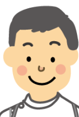 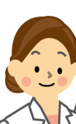 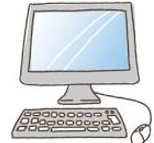 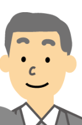 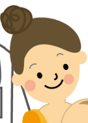 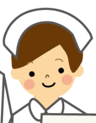 【登録手続き】MCSの利用を希望する事業所は、下記URL、QRコードからlogoフォームにて電子申請をして下さい。https://logoform.jp/form/ZTUf/296910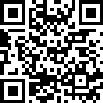 ※運用ポリシー等は、いなべ市役所及び東員町役場のホームページからダウンロードが可能です。各在宅医療介護連携支援センターにて、MCSの登録手続きを行います。※登録は、MCSを利用する事業所単位での登録となります。※事業所管理者は、事業所内のMCS利用者の中から「MCS管理者」を１名以上選任した上で、MCSの運用管理を行ってください。各在宅医療介護連携支援センターは、登録された職員の個別メールアドレス宛てにID（メールアドレス）とパスワードをlogoフォーム上で通知し、いなべ地域のMCS全利用者で構成される「いなべ地域ケアネットグループ」へ招待します。※各職員は、通知されたIDとパスワードを使ってMCSにログインし、プロフィールを入力した後、「いなべ地域ケアネットグループ」に参加してください。【いなべ地域ケアネットグループのイメージ】【利用開始】患者グループを作成できる連携元事業所には、かかりつけ医又は看護師、ケアマネジャー、地域包括支援センター職員等が該当します。連携元事業所は「いなべ地域ケアネット同意説明書 様式３」を用いて、本人・家族に説明を行い、「いなべ地域ケアネット個人情報使用同意書 様式４」へ署名・捺印をもらいます。同意書は2部作成し、うち1部を連携元事業所で保管し、1部は本人・家族へ手渡します。その後、連携元事業所は、その方の患者グループを作成し、参加する他の事業所（職員）を招待します。※MCSに登録されていない事業所（職員）の場合は、事務局への登録手続きをご案内ください。※連携元事業所がかかりつけ医以外の場合は、患者グループ作成後、「患者グループ作成連絡票 様式５」に上記同意書の写しを添付し、かかりつけ医へグループを作成した旨を連絡（招待）してください。※連携元事業所は、台帳に患者情報を追加してください。利用方法が分からないなど、不明な点があれば事務局に相談してください。5. 登録者が異動・退職した場合の手続き「いなべ地域ケアネット」に利用申込みを行った職員が異動・退職した場合は、以下に沿って手続きをお願いします。事業所管理者は、異動・退職する職員のMCSのアカウントを削除してください。削除した後、logoフォームにて事務局へ退会報告をしてください。(URL、QRコードは登録手続き時と同様です）6. 登録者等の管理事業所ごとに設置されたMCS管理者は、いなべ地域ケアネットが適正に利用できるよう、「いなべ地域ケアネット管理台帳 様式７」を使って、MCS利用者や患者グループ等の管理を行います。7．運用上のルール患者本人・家族、MCS利用者の安全を守るとともに、関係機関の連携を円滑に進めるため、下記の事項を守りましょう。 連携方法の使い分け・併用・急ぐ場合は、電話で連絡をしてください。・デリケートな内容の場合には、対面で話し合ってください。・カンファレンスやサービス担当者会議等は、従来どおり招集・開催してください。 利用機器とパスワードについて・使用端末は、あくまでも業務用で使用している端末とします。・職員１人に対して１つのメールアドレスの登録を原則とします。・登録されたメールアドレスには、ログインの不具合等、利用に関する案内が届くため、私的なメールアドレスでの登録はご遠慮ください。・MCSのパスワードは紙や付箋等にメモをしないでください。・パスワードは英数混合８ケタ以上とし、２ヶ月に１回程度、変更してください。・機器自体にも、必ずパスワード（画面ロック）をかけてください。・機器を他者に手渡す（機種変更、譲渡、部署の異動、リースを終えて返却する等）場合は、必ず内容を徹底的に消去し、他者がMCSを利用したり、仮に機器内にデータが残っていた場合も閲覧したりできないようにしてください。 利用機器の紛失・盗難の際の対応・利用機器を盗難・紛失してしまった場合は、直ちに他の機器を使ってMCSにアクセスし、自分のパスワードを変更してください。併せて事務局にも連絡してください。 ウイルス感染対策・OS、ブラウザは最新のものにして、ウイルス対策ソフトを導入してください。ファイル交換ソフトはインストールしないでください。・不要なアプリはインストールしないでください。アプリは正規のアプリケーションストアからインストールしてください。・メールの添付ファイルやURLのリンクは不用意に開かないでください。 情報漏えい対策・安全な回線（施設内の回線・無線LAN、携帯電話回線）を使用してください。街中の無線LANスポット（Wi-Fiなど）では利用しないでください。 招待のルール・患者グループへの招待は、「いなべ地域ケアネット」に利用申込みがしてあり、かつ、患者本人と関係のある事業所（職員）に限ります。・招待したい事業所（職員）が「いなべ地域ケアネット」に登録されていない場合は、事務局への登録手続きをご案内ください。※自由グループの作成方法については、事務局にご相談ください。 投稿・閲覧のルール・出勤時と退勤時には閲覧し、新たな投稿がないかを確認してください。・原則として、21時以降８時までの投稿は禁止します。・緊急対応・相談を要請する場合は、電話で連絡してください。・長文の投稿は避け、簡潔で分かりやすい文面での投稿を心がけてください。専門用語の多用も避けてください。・投稿を確認した場合は、必ず「了解」ボタンを押してください。・メール機能である『つながり』を使って、個別に私的な内容を送ったり、事業所のPRをしたりすることはおやめください。業務情報保持に関する誓約書令和　　年    月    日                   （事業所等名）　　　　　　　　　　　　（管理者氏名）　　　　　　　　　　　　殿（従業者）住所        　                             　　　　　　　　　　　　　　　　　　　　　　 　氏名         　                    　　　 第１条（業務情報保持の誓約）私は、貴事業所の業務の従業者として、法令（法律、政令、省令、条例、規則、告示、通達、事務ガイドライン等を含みます。）及び貴事業所内の諸規定（就業規則、マニュアル等を含む。）を遵守するとともに、以下の情報（以下、「業務情報」という。）の一切を、貴事業所の許可なく、開示、漏えい又は使用しないことを誓約します。 患者、患者の家族及び貴事業所に関わる者並びにこれらの関係者の一切の個人情報（氏名、生年月日、住所、病歴、治療歴、提供するサービスの計画、提供したサービス内容等のほか、特定の個人を識別することができるものを含みます。） その他貴事業所内で知り得た情報（患者、患者の家族及び貴事業所に関わる者並びにこれらの係者の一切の情報はもちろんのこと、それ以外の貴事業所内における情報も含みます。）   その他業務に関連して知り得た情報（業務に関連して第三者から提供された情報を含みますがこれに限られません。） 第２条（情報の管理等）１　私は、貴事業所の業務に関連して取得する情報（紙媒体のものだけでなく、電子データも含みます。）を貴事業所の許可なく複写したり、外部に持ち出したり、又は外部に送信したりしないものとします。 ２  私は、貴事業所から貸与を受けた機器（携帯電話、ノートパソコンを含みますが、これらに限られません。）以外の機器を業務で使用する場合には、必ず貴事業所の書面による許可を得るものとし、許可を得た機器以外の機器に情報を保存しないものとします。また、許可を得た機器に保存されている情報については、業務上不要となった時点で速やかに消去するものとします。 ３  私は、貴事業所のシステムにアクセスする際に、与えられたアクセス権限を超えた操作を行ったり、不正な手段を用いてアクセスを行ったりしないものとします。 第３条（利用目的外での使用の禁止）私は、当該情報を貴事業所が定める目的以外で利用しないものとし、患者その他の第三者のプライバシー、その他の権利を侵害するような行為を一切しないものとします。 第４条（退職後の業務情報保持の誓約）私は、貴事業所を退職した後も、業務情報の一切を、貴事業所の許可なく、開示、漏えい又は使用しないことを誓約します。 第５条（損害賠償）私は、本誓約書の各条の規定に違反した場合、貴事業所が被った一切の損害を賠償することを誓約します。 「いなべ地域ケアネット」利用申込書　　令和　　　年　　　月　　　日いなべ在宅医療多職種連携推進協議会　あて　　　　　　　　　　　　　　　　　　事業所等名：　　　　　　　　　　　　　　　　　　　　事業所等所在地：〒　　　　　　　　　　　　　　　　　　　　　　　管理者氏名：　　　　　　　　　　　　　　　 　 　　　事業所等連絡先：　　　　　　　　　　　　　　　　　　　本事業所において、「いなべ地域ケアネット」を利用した情報共有を行いたいので、下記のとおり申し込みます。記　【MCS利用者名簿】※ 個人持ちの機器は使用せず、所属事業所の機器をお使いください。※ 複数スタッフで機器の共有はできますが、メールアドレスはセキュリティ上共有できません。※ 上記記載のMCS利用者は全員、MCSの利用規約に同意していることを前提とします。※ MCS管理者を１事業所に１名以上設置します。MCS管理者欄に○印を記載してください。※ 提出方法は、長寿福祉課窓口またはメール、FAX、またはlogoフォームにてお申込みください。「いなべ地域ケアネット」連携守秘誓約書いなべ在宅医療多職種連携推進協議会　あて第１条（連携情報保持の誓約）私は、「いなべ地域ケアネット」を利用する事業所の管理者として、「いなべ地域ケアネット」を利用する従業者が法令（法律、政令、省令、条例、規則、告示、通達、事務ガイドライン等を含みます）を遵守するとともに、「いなべ地域ケアネット」運用ポリシーに基づき、以下の情報（以下、「連携情報」といいます。）の一切を許可なく開示、漏えい又は使用しないよう管理することを誓約します。　① 患者、患者の家族及び連携業務に関わる者並びにこれらの関係者の一切の個人情報（氏名、生年月日、住所、病歴、治療歴、提供するサービスの計画、提供したサービス内容等のほか、特定の個人を識別することができるものを含みます。）② その他連携業務内で知り得た情報（患者、患者の家族及び連携業務に関わる者並びにこれらの関係者の一切の情報はもちろんのこと、それ以外の連携業務内における情報も含みます。）　　③ その他業務に関連して知り得た情報（業務に関連して第三者から提供された情報を含みますがこれに限られません。）第２条（連携情報の管理等）１　私は、従業者が連携情報（紙媒体のものだけでなく、電子データも含みます。）を使用するにあたって、連携情報を許可なく複写したり、外部に持ち出したり、又は外部に送信したりしないように注意します。２　私は、機器（携帯電話、ノートパソコンを含みますがこれらに限られません）を業務で使用する場合には、運用ポリシーに基づき機器の管理を行います。また、許可を得た機器に保存されている情報については、業務上不要となった時点で速やかに消去するものとします。３　私は、従業者に対して個人情報保護やIT機器のセキュリティについて定期的に教育を実施します。第３条（利用目的外での使用の禁止）　私は、当該情報を連携業務以外で利用しないものとし、患者その他の第三者のプライバシー、その他の権利を侵害するような行為を一切しないものとします。第４条（退職後の業務情報保持の誓約）　私は、連携を離脱した後も、業務情報の一切を、許可なく、開示、漏えい又は使用しないことを誓約します。第５条（損害賠償）　私は、本誓約書の各条の規定に違反した場合、誠意をもって協議いたします。令和　　年　　月　　日　　　　　　　　　　　　　　　　 事業所等名：　　　　　　　　　　　　　　　　　　　　　事業所等所在地：　　　　　　　　　　　　　　　　　　　管理者氏名：　　　 　　　　　　　　　　　　 　　　　　　「いなべ地域ケアネット」同意説明書いなべ地域では、いなべ医師会をはじめとした医療・介護の関係団体といなべ市・東員町で「いなべ在宅医療多職種連携推進協議会」を設置し、急速に進む高齢化に対応できる在宅医療と介護の体制作りを進めています。その中で、在宅医療・介護をサポートする病院、診療所、歯科診療所、薬局、訪問看護ステーション、ケアマネジャーや介護関係者が、適切と認める通信手段（医療介護専用のコミュニケーションシステム「メディカルケアステーション」）を用い、インターネットを介して、情報の共有・連携を図っています。いなべ地域ではこの連携を「いなべ地域ケアネット」と呼んでいます。以下の主旨を御理解いただき、「いなべ地域ケアネット」を利用することに、ご同意をお願いいたします。・電話や書面など、これまでの連携方法に「いなべ地域ケアネット」を加えることで、各関係機関の情報共有が速やかに、かつ的確に行われ、より安心した医療・介護サービスを提供することができます。・「いなべ地域ケアネット」の利用によるご本人・ご家族様の費用負担はありません。・「いなべ地域ケアネット」で使用するメディカルケアステーションは厚生労働省が示すセキュリティ要件を満たしています。・この事業に限らず、関係者は個人情報保護法及び関係法を遵守します。・事務局に登録していない医療機関・サービス事業者、ご本人様に関係しない医療・介護従事者など、関係者以外が閲覧することはありません。・「いなべ地域ケアネット」の利用を辞めたい時は、ご本人・ご家族様の意思で、いつでも中止することができます。その際は、連携元事業所にお申し出ください。「いなべ地域ケアネット」個人情報使用同意書 １（使用の目的）　本人の生活をより良くするために、ITを活用した連絡手段であるいなべ地域ケアネットを使って、本人の医療・介護・福祉に関わる施設及び職種（病院・診療所、歯科診療所、薬局、訪問看護ステーション、ケアマネジャー、デイサービス、ヘルパー等）の間で、本人の状態又は医療・介護・福祉の情報をやりとりし、連携を深めることを目的とします。２（ITを活用した連絡手段）いなべ地域ケアネットでは、多職種・多施設の間で、パソコンやスマートフォン等を、インターネットにより、安全につないで、本人の情報をやり取りするための連絡手段として、医療介護専用に開発され、情報漏洩に対する安全性が高く、しっかりした管理ができる完全非公開型・医療介護専用SNS「メディカルケアステーション」（エンブレース㈱提供）を用います。３（使用にあたっての条件）本人の個人情報のやりとりは、前述した目的の範囲内で必要最小限の関係者及び内容にとどめ、情報提供の際は関係者以外には決して漏れることのないよう細心の注意を払います。いなべ地域ケアネットで扱う個人情報は、個人情報保護法に基づき適切に管理します。また、本人及びその家族に利用料金がかかることは一切ありません。４（やりとりされる情報について）やりとりされる情報については、次に掲げるとおりです。・本人氏名、生年月日、年齢、住所、電話番号、病歴、病名・治療や検査の内容（薬剤、処置、血液検査や画像検査の結果など）、日々の本人の状態（じょくそう等の体の写真やビデオを含む）、関係する医療・介護・福祉施設の情報・その他、医療・介護・福祉に付随する情報５（本人が有する権利）いなべ地域ケアネットにおいて、本人には次に掲げる権利があります。・ある特定の情報のやりとりを拒否する。・本人に関するいなべ地域ケアネットの利用の停止又は消去を求める。６（問合せ先）いなべ地域ケアネットに関するお問合せは、以下まで御連絡願います。・いなべ市在宅医療介護連携支援センター（いなべ市役所長寿福祉課内）  Tel：0594-86-7819・東員町在宅医療介護連携支援センター（東員町役場健康長寿課内）　　  Tel：0594-86-2823　私は、上記事項について説明を受け、いずれも同意します。令和　　年　　月　　日≪説明者≫　　事業所等名　　　　　　　　　  　　　　　　　氏名　　　　  　　　　 　　　「いなべ地域ケアネット」患者グループ作成連絡票令和　　年　　月　　日（かかりつけ医療機関等名）（医師名）　　　　　　　　　　　　　様この度、いなべ地域におけるICTを活用した情報共有を図る「いなべ地域ケアネット」において、下記の患者にかかる患者グループを開設しましたので、貴殿におかれましても、是非、本グループに参加し、情報共有をお願いしたく、連絡いたします。なお、本人・家族からの同意書の写しを添付しますので、一緒に保管ください。記　１　患者グループ作成対象者（患者グループ作成者）　　　　　　　　　　　　　　　事業所等名：　　　　　　　　　　　　　　　　　　　　　　　氏名：　　　　　　　　　　　　　　　　　　　　　　（職種：看護師・ケアマネジャー・地域包括支援センター）事業所等所在地：　　　　　　　　　　　　　　　　　　　　事業所等連絡先：　　　　　　　　　　　　　　　　　　　　「いなべ地域ケアネット」登録内容変更通知書いなべ在宅医療多職種連携推進協議会　あて　　　令和　　年　　月　　日　　　　　　　　　　　　　　　　　事業所等名：　　　　　　　　　　　　　　　　　　　　　事業所等所在地：　　　　　　　　　　　　　　　　　　　　事業所等連絡先：　　　　　　　　　　　　　　　　　　　　　　　　　　　　　　　　　　　　管理者氏名：　　　　　　　　　　　　　　　　　　　　　　本事業所において、「いなべ地域ケアネット」利用者の変更（追加登録・退会）を行いましたので、下記のとおり通知します。記　【追加登録・退会者】※ 退会の場合は、事業所のMCS管理者がMCSの退会手続きを行ってから、提出してください。「いなべ地域ケアネット」管理台帳事業所等名　　　　　　　　　　　　　　　　　　　　管理者氏名　　　　　　　　　　　　　　　　　　　　１　MCS利用者名簿２　患者グループ作成名簿氏　名職　種メールアドレスMCS管理者の場合は○本 人氏 名　　　　　　　　　　　　　　　　　　　　㊞　本 人住 所代理者※代筆の場合氏 名　　　　　　　　　　　　　　　　　　　　㊞代理者※代筆の場合住 所（続柄　　　　　　）利用者家族氏 名　　　　　　　　　　　　　　　　　　　　㊞利用者家族住 所（続柄　　　　　　）氏　　名住　　所生年月日　　　　　　　　　　　　　年　　 　月　 　　日生患者グループ作成日令和　　　年　　　月　　　日氏　名職　種メールアドレス区　分異動日追加・退会　　　年　　月　　日追加・退会年　　月　　日追加・退会年　　月　　日追加・退会年　　月　　日追加・退会年　　月　　日利用者氏名所属（職種）MCS管理者の場合は○利用機器の種類・機種ID（メールアドレス）利用開始日（誓約書取得日）登録削除日（　　　　　　）（　　　　　　）（　　　　　　）（　　　　　　）（　　　　　　）患者氏名住所生年月日ｸﾞﾙｰﾌﾟ作成日グループへ招待した人グループへ招待した人ｸﾞﾙｰﾌﾟ消去日患者氏名住所生年月日ｸﾞﾙｰﾌﾟ作成日事業所等名氏名ｸﾞﾙｰﾌﾟ消去日・・・・・・・・・・・・・・・・・・・・